PERMOHONAN CUTI KULIAHAmbon, ………………….  20Pemohon,..............................................NIM.Catatan :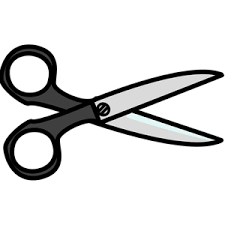 -----------------------------------------------------------------------------------------------------------------------Digunting…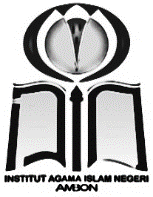 KEMENTERIAN AGAMA REPUBLIK INDONESIAINSTITUT AGAMA ISLAM NEGERI AMBONFAKULTAS SYARIAH DAN EKONOMI ISLAMJl.  Dr. H. Tarmizi Taher Kebun Cengkeh Batu Merah Atas AmbonKEMENTERIAN AGAMA REPUBLIK INDONESIAINSTITUT AGAMA ISLAM NEGERI AMBONFAKULTAS SYARIAH DAN EKONOMI ISLAMJl.  Dr. H. Tarmizi Taher Kebun Cengkeh Batu Merah Atas AmbonKEMENTERIAN AGAMA REPUBLIK INDONESIAINSTITUT AGAMA ISLAM NEGERI AMBONFAKULTAS SYARIAH DAN EKONOMI ISLAMJl.  Dr. H. Tarmizi Taher Kebun Cengkeh Batu Merah Atas AmbonKEMENTERIAN AGAMA REPUBLIK INDONESIAINSTITUT AGAMA ISLAM NEGERI AMBONFAKULTAS SYARIAH DAN EKONOMI ISLAMJl.  Dr. H. Tarmizi Taher Kebun Cengkeh Batu Merah Atas AmbonKEMENTERIAN AGAMA REPUBLIK INDONESIAINSTITUT AGAMA ISLAM NEGERI AMBONFAKULTAS SYARIAH DAN EKONOMI ISLAMJl.  Dr. H. Tarmizi Taher Kebun Cengkeh Batu Merah Atas AmbonKEMENTERIAN AGAMA REPUBLIK INDONESIAINSTITUT AGAMA ISLAM NEGERI AMBONFAKULTAS SYARIAH DAN EKONOMI ISLAMJl.  Dr. H. Tarmizi Taher Kebun Cengkeh Batu Merah Atas AmbonN a m a:N I M:Program Studi:Semester / Kelas:Nomor HP:A l a m a t:1.Berkas yang dilampirkan.:Fotocopy surat Permohonan Cuti (3 rangkap)Fotocopy Surat Keterangan Persetujuan Penasehat Akademik (3 rangkap)Fotocopy Kartus Hasil Studi (KHS) terakhir (3 rangkap)Fotocopy Bukti Pembayaran SPP semester terakhir (3 rangkap)